Curriculum VitaePersonal detailsFirst Name: Samer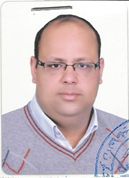 Full Name: Samer Ahmed Elsawy Ahmed.			Current Address:Home: Egypt, Sohag, 3 Othman Ibn Afan St.Mailing address: Address: Sohag Faculty of Medicine, Biochemistry department, Sohag University- Nasr City- Sohag Governorate- Egypt..E-mail: drsameromer2014@gmail.comMobile: +20-1002861440QualificationM.B.B.Ch (September 2003), Sohag Faculty of Medicine, , and Grade: Very good with honors.Master Degree of Biochemistry (M.Sc) (June 2009), Sohag Faculty of Medicine, Sohag University, Egypt, and Grade: Very Good.  Title of master thesis is (endoglin as a marker for angiogenesis).Doctorate Degree of Biochemistry (MD) (February 2015), Sohag Faculty of Medicine, Sohag University, Egypt. Title MD thesis is (TNF-alpha Genes Polymorphisms as Markers in Non-Alcoholic Fatty Liver Disease Patients in Sohag Governorate).Previous PostsRotating Pre-registration house-officer, Sohag university hospital, Sohag, Egypt (2004).Demonstrator of medical biochemistry, Sohag Faculty of Medicine, Sohag, Egypt (2005-2009).Assistant lecturer of medical biochemistry, Sohag Faculty of Medicine, Sohag, Egypt (2009-2015).Lecturer of medical biochemistry, Sohag Faculty of Medicine, Sohag, Egypt (2015- till now).Work experience Director of quality assurance and accreditation unit in Sohag Faculty of Medicine.   Attended conferences and WorkshopsInternational university rankings, military medical academy, 2017.Standards for accreditation of higher education faculties and institutes , 2016.PCR workshop, Asuit University, Egypt .Third international conference of quality assurance and accreditation held in Conrad hotel ,April 2016. Fourth international conference of quality assurance and accreditation held in Conrad hotel ,April 2017.Integrated medicine work shop  Asuit University, Egypt .Membership of Professional SocietiesMember of the Egyptian Society of molecular biology and medical biochemistry.TEACHING AND RESEARCH EXPERIENCETeachingTeaching in Faculties of Medicine have found and established hundreds of years ago. It is so easy to copy any other perfect international educational program and claim that it can be applicable any where else.However the main challenges during establishing a system in a new faculty of medicine are (1) This system should be applicable to this new environment (2) From the early beginning ensure that this system is based on Quality assurance and accreditation system.For the first challenge study thoroughly the local environment, needs of the society, facilities, recourses ..etc. By so doing, establish a mission for the Faculty and even for each department. This mission should cover teaching, research and community services.For the second challenge study the international (1) Academic standards in order to establish a National academic stander: This includes Indented Learning Outcome (ILOs), Curriculum, Student assessment, and Student achievements. Apply (2) Quality of Learning Opportunities including: Teaching and Learning, Student support, Student resources. Lastly apply the rule for the (3) effectiveness of Quality Management and Enhancement including: governance and leadership, Quality assurance system and self-evaluation, improvement plans and the impact of early improvement plans.Teaching and evaluation of undergraduate medical students in the subject of Biochemistry and molecular biology . The duration of the courses are 30 weeks for Biochemistry and molecular biology (first year) and 30 weeks for Biochemistry and molecular biology (second year). The teaching hours per week are 4 theoretical and 2 practical for each course.Teaching and evaluation of postgraduate medical students in the subjects of Biochemistry and molecular biology Publication of a text book of Biochemistry and molecular biology (in two parts) for the undergraduate medical students .ResearchTo ensure the quality and assurance system, the research and other scholarly activity should be appropriate to the faculty’s mission. The effectiveness of research plans and the scale of activity.Establish research plan and strategy for each academic department based on the community needs and the mission of the Faculty, and it should be to the level of international academic standers.If we can establish such General strategy for teaching and research, start to find the resources that can achieve these plans by putting a milestone map.*Researchs:1-Correlation between Nicotinamide Phophoribosyl Transferase (NAMPT) LEVEL and Clincopathological Critiria in colorectal Cancer Patients.2-Sparing effects of natural antioxidant derived fromm two levels of Date Palm Pollen(Phonix Dactyflifera) extract on antioxidant enzymes, performance,digesthbhty,biochemical parameter and immunity of Egyptian Fayoumi Laying chickens.3-Detection of Babesia microti Hbestu lineage antibodies among blood donors in Qena provicine ,Upper EgyptMiscellaneousFluent English speaking – I have passed Local TOEFL test with score 550.I have the "International Computer Driving License ICDL supported by UNESCO".French language course, Faculty of Arts, Sohag University.